606 N. 3rd Ave Suite 101 											Scott Dunn, MD                                 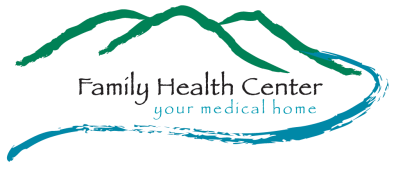 Sandpoint, ID  83864  											                    Zach Halversen, MDPh#208.263.1435  												Jane Hoover, FNPFax# 208.263.4580												Dan Meulenberg, MDwww.fhcsandpoint.com											Hannah Raynor, MD													Jeremy Waters, MD													Kara Waters, DOWelcome to Family Health Center!  Where healthcare is a team approach with you, the patient, at the center of your own care.Here are a few things you need to know:If your insurance requires you to designate a PCP please contact them prior to your appointment to let them know you have changed physicians or they may not pay for your visit. That means you may get a bill for the full cost of the visit.Please bring your insurance card and picture ID with you to your appointment. Regarding your previous medical records - We only need your most recent office visit and medication list, recent labs, recent radiology reports and any immunization records be sent to our office.  If we do not have your new patient paperwork 24 hours prior to your appointment we may have to cancel your appointment.  Please return your paperwork as soon as possible.If you are taking pain medications please talk with our front office staff.Thank you for choosing Family Health Center for your medical needs!  606 N. 3rd Ave Suite 101 											Scott Dunn, MD                                 Sandpoint, ID  83864  											                    Zach Halversen, MDPh#208.263.1435  												Jane Hoover, FNPFax# 208.263.4580												Dan Meulenberg, MDwww.fhcsandpoint.com											Hannah Raynor, MD													Jeremy Waters, MD													Kara Waters, DOYour New Medical HomeFamily Health Center is a Patient-Centered Medical Practice dedicated to the health and wellness of the patients and community we serve.  Our certification as a Patient-Centered Medical Home (PCMH) means our physicians and staff are committed to comprehensive, personal healthcare centered around you; partnering with you to ensure all of you and your family’s medical and non-medical needs are met.Your Personal PhysicanThe relationship between you, your physician, and the care team is the driving force behind a Patient-Centered Medical Home.  Your physician will provide medical care that is right for you based on evidence-based guidelines shown to improve health.Your Care TeamYour physician will direct the care team to coordinate your care based on YOUR wants and needs.  To improve efficiency, the care team will plan for your appointment by:reviewing your medical chart for up-to-date forms.check for recent testing.ensure you are notified of results in a timely manner.coordinate your healthcare across all care settings including the medical office, hospital, behavioural health, testing facilities and other places where you may receive care.  If you are admitted to the hospital, you will receive a phone call from your care team upon your discharge to review your hospital stay, make sure you return for follow-up care, and discuss any questions or concerns you may have about your treatment or medications.Your HealthIn return, we ask that you be an active participant in your health care.  We ask that you take charge of your health by managing and monitoring aspects of your care.You should:Let us know if there are any changes in your medications and bring a list of your medications with you to your visits.Let us know if you are getting care from other healthcare providers, any hospitalizations, or ER visits.Tell us about any complementary and natural treatments you are getting.Provide a complete medical history so you get the best care possible.Identify previous doctors so our medical records staff can request important notes and test results.Quality for youAs a PCMH we are committed to providing same day appointments and offering expanded hours to meet your needs.  We will use our electronic health record to support the best care, quality, and safety by helping us to identify and provide for your needs and the needs of our entire patient population.  We are able to communicate with you electronically through our secure Patient Portal, along with sending you reminders for appointments and preventative or chronic care services due.If you ever have any questions please just ask.  Your care team is here to help!Thank you for choosing Family Health Center as your Medical Home!606 N. 3rd Ave Suite 101 											Scott Dunn, MD                                 Sandpoint, ID  83864  											                    Zach Halversen, MDPh#208.263.1435  												Jane Hoover, FNPFax# 208.263.4580												Dan Meulenberg, MDwww.fhcsandpoint.com											Hannah Raynor, MD													Jeremy Waters, MD													Kara Waters, DOPediatric New Patient PaperworkChild’s Last Name: ______________________________ First Name: ________________________ Middle Initial: _____ Nickname: _____________Birthdate: __________________________________ Age: _________ Gender:  _________ SS#: __________________________________________Child’s Mailing Address: ____________________________________________ City: ____________________________ St: ______ Zip: ___________Patient Insurance: __________________________________________________ Policy #: _______________________________________________Mother’s Last Name: __________________________First Name: __________________ Birthdate:  _____________ Phone:_________ __________Mother’s Address: ________________________________________________ City: ____________________________ St: ______ Zip: ___________Social Security #: _________________________________ Email Address: ____________________________________________________________Employer’s Name: _________________________________________________________ Work Phone: ____________________________________Father’s Last Name: __________________________First Name: __________________ Birthdate:  _____________ Phone:_________ ___________Father’s Address: _________________________________________________ City: ____________________________ St: ______ Zip: ___________Social Security #: _________________________________ Email Address: ____________________________________________________________Employer’s Name: _________________________________________________________ Work Phone: ____________________________________Does this child primarily live with:        Father        Mother        Other Adult ___________________________________________________________Does this child at times live with adults other than above?         Yes        NoName __________________________________________________________________ Relationship ______________________________________Address ________________________________________________________________ Phone___________________________________________How would you like us to remind you about your child’s future appointments? (choose one)     Voice Reminder (# we should call) _________________________________       Text message (# we should text) _________________________________ (Data message rates may apply-contact your carrier)     E-mail _______________________________________________________________________________________How did you hear about us?  Employer Family Member Friend Google/Web Insurance Co Previous Patient Referral  Other: _______________________________________What doctor / clinic have/has taken care of this child in the past? ___________________________________________________________________Consent for treatment:I do hereby consent to and authorize the performance of all treatments, surgeries and medical services deemed advisable by the physicians of Family Health Center to me.  I certify that, to the best of my knowledge, all statements contained herein are true.  I understand that I am directly responsible for all charges incurred for medical services regardless of insurance coverage.  I furthermore agree to pay legal interest, collection expenses, and attorneys’ fees incurred to collect any amount I may owe.  I also authorize Family Health Center to release information requested by insurance companies and/or its’ representatives.  I fully understand this agreement and consent will continue until cancelled by me in writing.X						Signature of Patient/Guardian								    	       DateX						Printed Name of Patient/Guardian							    	       Date- - - - - - - - - - - - - - - - - - - - - - - - - - - - - - - - - - - - - - - - - - - - - - - - - - - - - - - - - - - - - - - - - - - - - - - - - - - - - - - - - - - - - - - - - - - - - - - - - - - - -Acknowledgement of Notice of Health Information PracticesThis Notice explains when we might use/disclose your health information, and includes some of the following examples:When you give us permission to disclose your health informationTo aid in your treatment or to persons involved in your health careTo help us or other health care providers get paid for services provided to youTo public health agencies, governmental agencies, or other entities or persons when required or authorized by law or when required or permitted to do so by the Health Insurance Portability and Accountability Act of 1996 (HIPAA).	The Notice also explains some of your rights under HIPAA, including but not limited to your:Right to ask that information about you not be disclosed to certain personsRight to restrict disclosures of PHI to your health plan when you pay out of pocket in full for a healthcare item or procedureRight to ask that we communicate differently with you to ensure your privacyRight to look at and get a copy of most of your health information in our recordsRight to request that we correct health information in your record that is wrong or misleadingRight to be notified when a breach of your health information has occurredRight to have us tell you whom we have disclosed your health informationRight to make a complaint with our Privacy Officer or the Secretary of the U.S. Department of Health and Human ServicesI acknowledge that I have been given an opportunity to review this facility’s Full Notice of Health Information Practices, that I understand what kind of information is contained in the Notice, that I am entitled to have my own personal copy of the Notice, and that a copy is available for me to have. (This is NOT the complete Notice of Health Information Practices.  If you would like the full copy it is available by request or by visiting our website at www.fhcsandpoint.com.)X						Signature of Patient/Guardian								    	       DateX						Printed Name of Patient/Guardian							    	       DateLast Name: ______________________________ First Name: ________________________________ DOB: ____________________Reason for today’s visit: ________________________________________________________________________________________Preferred Pharmacy: ___________________________________________________________________________________________Pregnancy and Birth(Only fill out if child is currently younger than 12 months old)Where was baby born? ______________________________________________________________________________Birth Weight ________ Birth Length ________   Age of Mother at Baby’s birth ______ Infant’s gestational age:        Full term ______       Preterm _____ If so, how many weeks ______       Post term ______Type of Delivery:       Vaginal _____       C-section _____ If so, reason ________________________________________  Were there any medical problems during the pregnancy (i.e., diabetes, infections, high blood pressure, breech presentation, preterm labor), Labor or Nursery? ________________________________________________________________________________Did baby experience any jaundice?           Y           NDid baby have their newborn hearing test?           Y           NDid baby have their PKU test (also known as Newborn Health Screening / Heel Poke)           Y            NGrowth and DevelopmentAre there any problems with the child’s behavior in the home?         Yes        No  If yes, please explain: __________________________________________________________________________________________________________________________________________________________________________________________________If child is old enough for school, are there any school problems (learning, social, behavioral, coordination)?        Yes        No   If Yes, please explain: ____________________________________________________________________________________________________________Is there anything else you would like to know about your child’s medical history? ________________________________________________________________________________________________________________________________________________________________________________________________________________________________________________________________________________________________________________________________________________________________________________________________________Thank you for choosing Family Health Center to provide you with your medical care.  We look forward to getting to know you and your family!Preferred Contact Mail Home Phone Cell Phone Patient Portal E-MailEthnicity Hispanic/Latino Non-HispanicRace American Indian or Alaskan Native Asian Black or African American Native Hawaiian/Other Pacific Islander White OtherMedications – List all medications your child takes, prescription and non-prescription, and the dosageMedications – List all medications your child takes, prescription and non-prescription, and the dosageMedications – List all medications your child takes, prescription and non-prescription, and the dosageMedications – List all medications your child takes, prescription and non-prescription, and the dosage      No Medications       No Medications       No Medications       No Medications Medication NameDosageDosageFrequencyMedication & Food Allergies – List all known allergies (drugs, food, animals, etc.)Medication & Food Allergies – List all known allergies (drugs, food, animals, etc.)Medication & Food Allergies – List all known allergies (drugs, food, animals, etc.)Medication & Food Allergies – List all known allergies (drugs, food, animals, etc.)      No Allergies      No Allergies      No Allergies      No AllergiesAllergyAllergyReactionReactionHas your child had any of the following?Has your child had any of the following?Has your child had any of the following?Has your child had any of the following?Has your child had any of the following?Has your child had any of the following?Has your child had any of the following?Has your child had any of the following?Has your child had any of the following?Has your child had any of the following?Has your child had any of the following?YesNoDateDateYesNoNoDateDateAnemiaHeart trouble / murmurAppendicitisInability to get to sleep?AsthmaKidney diseaseBladder infectionLoss of urinary bladder control?Bleeding with bowel movementsMore than six colds in a year?Bloody, red or brown urineMore than two earaches in a year?Broken BonesPneumoniaChickenpoxRheumatic feverChronic cough/frequent bronchitisShortness of breath with exercise?Concussion(s)Stuffy nose most of the time?Convulsions/seizuresTreated for accidental poisoningEczema/sensitive skin Tonsil-Adenoid surgeryFainting spellsTrouble hearingFrequent bad stomachachesUnconscious from an injuryFrequent nightmaresWeak eye muscles (cross eyes or wall eyes)?Frequent urination?Whooping coughFrequent vomiting?Other serious injuries: _____________________________Headaches more than twice a month?Hospitalized for reasons other than those listed: _________________________________Health and Safety Health and Safety Health and Safety Health and Safety Health and Safety Health and Safety Health and Safety Health and Safety Health and Safety Health and Safety Health and Safety YesYesNoYesYesNoDoes your child get regular dental cleanings?Does your child get regular dental cleanings?Is the hot water temperature set to less than 125 degrees?Is the hot water temperature set to less than 125 degrees?Is the hot water temperature set to less than 125 degrees?Does your child use a car seat or seat belt all the time?Does your child use a car seat or seat belt all the time?Do you have rules/limits for screen time?Do you have rules/limits for screen time?Do you have rules/limits for screen time?Are there smoke detectors in your home?Are there smoke detectors in your home?Are medicines or potential poisons out of reach?Are medicines or potential poisons out of reach?Are medicines or potential poisons out of reach?If there are guns in your home are they locked up?If there are guns in your home are they locked up?Is there an adult in your household who knows child CPR?Is there an adult in your household who knows child CPR?Is there an adult in your household who knows child CPR?Family History – Check if any family member(s) has had any of the following conditions and age of onsetFamily History – Check if any family member(s) has had any of the following conditions and age of onsetFamily History – Check if any family member(s) has had any of the following conditions and age of onsetFamily History – Check if any family member(s) has had any of the following conditions and age of onsetFamily History – Check if any family member(s) has had any of the following conditions and age of onsetFamily History – Check if any family member(s) has had any of the following conditions and age of onsetFamily History – Check if any family member(s) has had any of the following conditions and age of onsetFamily History – Check if any family member(s) has had any of the following conditions and age of onsetFamily History – Check if any family member(s) has had any of the following conditions and age of onsetFamily History – Check if any family member(s) has had any of the following conditions and age of onsetFamily History – Check if any family member(s) has had any of the following conditions and age of onsetFamily History – Check if any family member(s) has had any of the following conditions and age of onsetFamily History – Check if any family member(s) has had any of the following conditions and age of onsetFamily History – Check if any family member(s) has had any of the following conditions and age of onsetFamily History – Check if any family member(s) has had any of the following conditions and age of onsetFamily History – Check if any family member(s) has had any of the following conditions and age of onsetFamily History – Check if any family member(s) has had any of the following conditions and age of onsetFamily History – Check if any family member(s) has had any of the following conditions and age of onsetIs child adopted?       Yes     NoIs child adopted?       Yes     NoIs child adopted?       Yes     NoIs child adopted?       Yes     NoIs child adopted?       Yes     NoIs child adopted?       Yes     NoIs child adopted?       Yes     NoIs child adopted?       Yes     NoIs child adopted?       Yes     NoIs child adopted?       Yes     NoIs child adopted?       Yes     NoIs child adopted?       Yes     NoIs child adopted?       Yes     NoIs child adopted?       Yes     NoIs child adopted?       Yes     NoIs child adopted?       Yes     NoIs child adopted?       Yes     NoIs child adopted?       Yes     NoRelationship to  childAlzheimer’sAnxietyAlcoholismAsthmaBlood DisorderDepressionDiabetesHeart AttackHeart FailureHypertensionHigh CholesterolRenal DiseaseSchizophreniaStrokeThyroid DisorderCancer – list  type and age belowAlive?MarkYes or NoFatherAge of onset?Cause of death and age:MotherAge of onset?Cause of death and age:Sister(s)Age of onset?Cause of death and age:Brother(s)Age of onset?Cause of death and age: